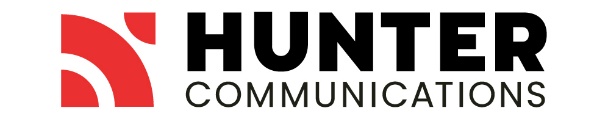 For Immediate ReleaseMedia Contact:
Monica Shovlin, monica@mcshovlin.com, 541-554-3796Hunter Communications Names AHM Brands its Agency of RecordMedford, Ore. (January 4, 2023)  Oregon’s Hunter Communications announced today the selection of AHM Brands, a Eugene, Oregon-based brand communications and full-spectrum marketing company, as its official Agency of Record.Founded in Medford, Oregon, in 1994, Hunter Communications provides fiber optic broadband internet, fixed wireless services, voice services, and managed IT to business and residential customers throughout Oregon and northern California. The company selected AHM Brands to assist with its aggressive expansion plans by growing awareness of Hunter’s award-winning service and product offerings in existing and new markets.Those products now include 2.5Gbps symmetrical download and upload speeds for Hunter’s residential service, making it the only provider in its territory to offer the fastest internet speed available and the future standard for smart homes, gaming, and many other technologies.“AHM Brands impressed us with their recommendations to help us achieve our growth plans throughout Oregon,” said Hunter Communications Chief Executive Officer Michael Wynschenk. “Our corporate values are well aligned, and they are an Oregon company that understands Oregon consumers and the importance of fast, reliable internet service to local communities and residents.”About Hunter CommunicationsHunter is headquartered in Medford, Oregon, where the company has established a legacy of service excellence and commitment to local communities. With multi-Gig speeds, no data caps, and competitive pricing, Hunter’s 3,000-plus mile fiber network is nationally recognized for performance and reliability. In 2022, PC Magazine recognized Hunter as the top internet service provider for gamers in the Northwest. In 2020, BroadbandNow recognized Hunter with four Internet Service Provider Awards, including for fastest business internet speeds in Oregon and among the top 10 nationwide. Additional information is available at Hunterfiber.com.###